PARTNER: EPLFM						LOGO :   	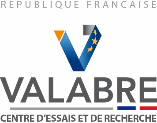 Country: FranceAddress : Entente pour la forêt MéditerranéenneCentre F. Arrighi, RD7Domaine de Valabre13120 Gardanne FRANCETél: (33) 4 42 60 86 50EPLFM is a French government organization for the protection of the environment against natural and technological risks. It includes a test and research center (CEREN) specialized in security projects and in the evaluation of crisis management systems, and a training school for civil protection specialists (ECASC) in the field of rescue, natural and technological hazards.ACTIVITIES OF THE PARTNEREPLFM is implied in many Security projects (SGL, ESS, E-Sponder, INDIGO, DARIUS, DRIVER) and is specialized in crisis management. EPLFM is also a training school for civil security with a National, European and International notoriety, is a reference for the specialized training of civil protection professionals in the field of rescue, natural and technological hazards and organizes the training or search and rescue leaders.INSTITUTIONAL BROCHURE OF THE PARTNER Yes / No :  pdf file attached in FrenchLINKS OF THE PARTNER partner's website: http://www.entente-valabre.com/ https://twitter.com/ententevalabre https://www.facebook.com/entente.valabre/  ACTIVITIES OF THE PARTNER IN THE PROJECT EPLFM has for main role to lead the action5 about post seismic intervention and to organize the two Workshops about post seismic intervention: training about protocols and tools developed in the project for post seismic: aftershocks measurements, macroseismic survey, vulnerability diagnosis and damages, habitability (with DIGC) table top exercise to evaluate the tools and guides in real crisis conditions: damages scenarios, rapid diffudion of information (with BRGM).  EPLFM also participate to the gathering of the end users’ requirements and to the activity of rapid diffusion of information. DESCRIPTION OF THE PARTNERSTATUS OF THE PARTNER